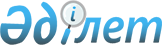 О лимитах долга местных исполнительных органов на 2014 годПостановление Правительства Республики Казахстан от 7 октября 2013 года № 1062

      В соответствии с пунктом 2 статьи 210 Бюджетного кодекса Республики Казахстан от 4 декабря 2008 года Правительство Республики Казахстан ПОСТАНОВЛЯЕТ:



      1. Установить лимиты долга местных исполнительных органов на 2014 год согласно приложению к настоящему постановлению.



      2. Настоящее постановление вводится в действие со дня официального опубликования.      Премьер-Министр

      Республики Казахстан                       С. Ахметов

Приложение           

к постановлению Правительства

Республики Казахстан     

от 7 октября 2013 года № 1062 

Лимиты долга местных исполнительных органов на 2014 год

      Примечание:

      * максимальный лимит долга местного исполнительного органа города республиканского значения, столицы не должен превышать 45 % от объема собственных доходов.
					© 2012. РГП на ПХВ «Институт законодательства и правовой информации Республики Казахстан» Министерства юстиции Республики Казахстан
				№ п/ пМестный исполнительный органЛимит долга местных исполнительных органов, тыс. тенгеОтношение лимита долга местных исполнительных органов к доходам местного бюджета в процентах12341Акмолинская область8 005 431,719,02Актюбинская область16 208 364,219,93Алматинская область10 865 946,210,44Атырауская область11 500 404,78,75Восточно-Казахстанская область29 068 786,937,96Жамбылская область8 047 877,122,67Западно-Казахстанская область14 930 221,233,18Карагандинская область10 577 259,39,29Костанайская область7 212 688,114,210Кызылординская область13 309 495,338,211Мангистауская область12 665 723,113,612Павлодарская область10 004 481,813,713Северо-Казахстанская область9 380 236,034,614Южно-Казахстанская область23 167 181,929,815город Алматы30 473 981,211,1*16город Астана15 391 300,011,3*